Contactpersoon : Simon Aneca – Tel. 051 56 61 08 		E-mail : Alle briefwisseling graag gericht aan het bestuur van de cultuurraaddatum :	dinsdag 18 mei, om 19.30uplaats :	Microsoft Teams (online)Aanwezig: Rita Berteloot, Freddy Vandermeersch, Simon Aneca, Tine Lievens, Rik Waeyaert, Wesley Verfaillie, Renée Declerck, Walter Denyft, Rik David, Genoveva BaesAfwezig: Verontschuldigd: Miek Decleir, Ofelie Callewaert, Karen Wynsberghe, Guido Viaene, Cindy JonckheereVolgende punten staan alvast op de agenda :Goedkeuring vorig verslagGoedgekeurd. Avondmarkt?Gezien de onzekere situatie omtrent COVID-19 en de organisatie van de avondmarkt te Kortemark, wordt er gekozen om voornamelijk promotionele acties uit te werken. Waarbij contact met publiek zoveel mogelijk wordt vermeden.Hoe we dit zullen aanpakken wordt de volgende vergadering verder uitgewerkt.CultuurlaureatenIn overleg met de schepenen en de betrokken diensten (sport en jeugd) werd nagedacht over de mogelijkheid om de diverse activiteiten in het kader van de laureaten te bundelen. Dit om meer uitwisseling tussen de verenigingen uit verschillende sectoren mogelijk te maken en interactie te stimuleren. Het concept moet nog verder uitgewerkt worden, maar er wordt uitgegaan van een ‘Nacht van de Vereniging’. Waarbij beleving en netwerking centraal staat. Advies cultuurraad: positief. Opmerkingen:Geen optredens, maar activiteiten (petanque, bolletra, liggende wip,…)Twee gedeelten (plenair en receptie)Focus op mensen samenbrengen. Werkgroep oprichten over de diensten heen. Lichtparcours Het voorstel omtrent de organisatie van een lichtparcours/wandeling tijdens de wintermaanden werd intern besproken. De dienst vrijetijd zou een concept willen uitwerken waarbij een buitenlocatie wordt ingekleed met diverse vuurinstallaties/kaarsen/vuurkorven. Doorheen die locatie (bv. Krekemeersen) zal dan een parcours uitgestippeld worden. Advies cultuurraad: positief.Berichten uit het SchepencollegeVerenigingen krijgen voor dit werkjaar hun werkingssubsidie volledig uitbetaald + 40 extra (berekend op de subsidie van 2019). Gemeentelijke zalen zijn tot eind 2021 gratis te gebruiken door erkende verenigingen.  VariaVoorstel om Graffiti aan te brengen onder het viaduct richting Staden. We hopen u te mogen verwelkomen, Hoogachtend,Namens de voorzitter Freddy Vandermeersch,Simon Aneca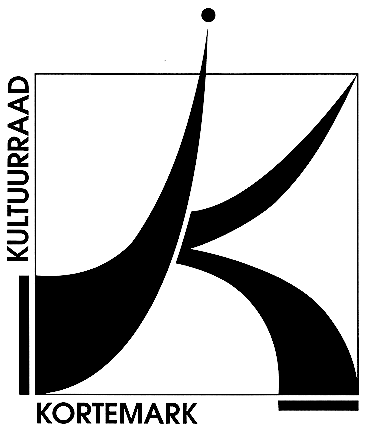 CULTUURRAADKORTEMARK8610, Stationsstraat 68Kortemark, 25 mei 2020Uw brief vanUw refertesOnze refertesBetreft :Verslag dagelijks bestuur – dinsdag 25 mei 2021Bijlage(n): 1